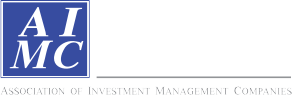 Return and Risk statistics for Thailand Mutual fundsReturn and Risk statistics for Thailand Mutual fundsReturn and Risk statistics for Thailand Mutual fundsReturn and Risk statistics for Thailand Mutual fundsReturn and Risk statistics for Thailand Mutual fundsAIMC CategoryThai Mixed (between free and lease hold)Fund of Property fund -Thai and ForeignEmerging MarketLTFReturn and Risk statistics for Thailand Mutual fundsข้อตกลงและเงื่อนไขของข้อมูลเปรียบเทียบผลการดำเนินงานแบบเปอร์เซ็นต์ไทล์(Disclaimer of Peer group Fund Performance)ผลการดำเนินงานในอดีตของกองทุน มิได้เป็นสิ่งยืนยันถึงผลการดำเนินงานในอนาคตผู้ลงทุนสามารถดูข้อมูลฉบับเต็มได้ที่ www.aimc.or.thผลการดำเนินงานของกองทุนที่การเปรียบเทียบแบ่งตามประเภทกองทุนรวมภายใต้ข้อกำหนดของสมาคมบริษัทจัดการลงทุน โดยกองทุนที่จะถูกเปรียบเทียบผลการดำเนินงานในแต่ละช่วงเวลากับกองทุนประเภทเดียวกันในระดับเปอร์เซ็นต์ไทล์ (Percentiles) ต่างๆ โดยแบ่งออกเป็น 5th Percentile	แสดงผลการดำเนินงานของกองทุนอันดับที่ 5 เปอร์เซ็นต์ไทล์ (Top 5% performance)25th Percentile	แสดงผลการดำเนินงานของกองทุนอันดับที่ 25 เปอร์เซ็นต์ไทล์ (Top 25% performance)50th Percentile	แสดงผลการดำเนินงานของกองทุนอันดับที่ 50 เปอร์เซ็นต์ไทล์ (Median performance)75th Percentile	แสดงผลการดำเนินงานของกองทุนอันดับที่ 75 เปอร์เซ็นต์ไทล์ (Bottom 25% performance)95th Percentile	แสดงผลการดำเนินงานของกองทุนอันดับที่ 95 เปอร์เซ็นต์ไทล์ (Bottom 5% performance)ผลตอบแทนที่มีอายุเกินหนึ่งปีนั้นมีการแสดงเป็นผลตอบแทนต่อปี เมื่อผู้ลงทุนทราบผลตอบแทนของกองทุนที่ลงทุน สามารถนำไปเปรียบเทียบกับเปอร์เซ็นต์ไทล์ตามตาราง จะทราบว่ากองทุนที่ลงทุนนั้นอยู่ในช่วงที่เท่าใดของประเภทกองทุนรวมนั้นAIMC CategoryPeer Percentile3M6M1Y3Y5Y10Y3M6M1Y3Y5Y10Y5th Percentile0.900.5915.499.577.2412.991.841.961.955.895.3514.6325th Percentile-1.22-1.9510.977.725.6512.024.575.355.059.2711.0316.76Aggressive Allocation50th Percentile-3.29-4.927.727.044.8111.199.3410.689.7210.4112.2318.0375th Percentile-4.90-7.383.305.363.909.7512.5712.0410.8610.9812.7919.0195th Percentile-7.45-13.62-0.651.212.408.1515.0215.1412.5912.3913.6820.435th Percentile0.04-6.362.695.72-10.867.998.657.359.0911.8925th Percentile-3.00-6.541.214.49-10.869.869.677.7410.4111.89ASEAN Equity50th Percentile-3.78-8.680.022.95-10.8611.6712.749.4912.0611.8975th Percentile-5.64-10.01-1.54-2.94-10.8616.5613.5710.6512.1611.8995th Percentile-7.84-11.99-2.56-7.66-10.8623.2818.5611.4712.2411.895th Percentile1.50-3.956.898.7512.785.5111.2113.0610.7510.4910.3016.5925th Percentile-1.35-7.274.736.008.144.6512.4013.7612.1511.6311.0817.58Asia Pacific Ex Japan50th Percentile-4.06-10.081.794.926.473.0213.0115.0212.8312.5212.6018.4275th Percentile-7.42-11.47-0.073.154.321.9415.4917.5215.0214.3714.1420.7895th Percentile-11.14-14.71-6.60-0.803.540.8117.1125.8520.2016.4315.4921.395th Percentile8.5816.6539.80-0.45-14.6222.4320.7319.2719.7922.1525th Percentile6.8714.0339.26-1.90-15.0522.8720.9419.9221.2124.44Commodities Energy50th Percentile3.2610.5937.12-3.19-15.2123.0921.0220.0421.4124.6775th Percentile3.1410.2333.28-4.73-15.6424.8924.0820.9621.9224.8695th Percentile2.669.5222.95-8.19-17.4227.1426.3422.9425.9225.955th Percentile-2.08-3.92-4.482.83-1.452.946.717.628.4011.1011.4716.3725th Percentile-2.72-4.23-5.062.21-2.022.637.258.298.9911.6211.7116.43Commodities Precious Metals50th Percentile-7.36-9.41-5.571.90-2.342.257.938.869.3712.3212.4416.5175th Percentile-7.93-10.01-6.161.04-2.811.868.559.199.8812.7012.8016.5995th Percentile-8.18-10.33-6.60-0.01-3.171.568.739.3610.0912.8712.9816.655th Percentile0.060.073.664.583.155.090.220.230.300.350.340.6825th Percentile-0.59-0.723.513.072.884.511.991.941.681.711.561.73Conservative Allocation50th Percentile-1.20-1.142.222.422.463.852.812.662.272.222.172.4775th Percentile-1.51-1.601.562.012.123.473.163.032.472.382.433.4295th Percentile-1.72-1.910.531.211.351.893.263.132.783.523.054.605th Percentile0.35-2.18-1.823.373.705.231.791.871.793.573.617.73Emerging Market Bond25th Percentile0.10-3.02-2.152.543.535.222.842.712.615.715.058.27Discretionary F/X Hedge or50th Percentile-0.95-3.78-2.701.912.185.203.393.643.357.026.278.95Unhedge75th Percentile75th Percentile-1.61-5.36-3.371.230.235.195.204.584.097.497.499.6395th Percentile95th Percentile-3.99-6.69-3.770.26-1.385.185.655.104.457.638.9010.185th Percentile5th Percentile-4.80-1.4228.4616.999.4519.7919.1915.9316.1516.5425th Percentile25th Percentile-5.19-2.3227.8816.909.2719.9519.5416.1116.3716.63Energy	50th PercentileEnergy	50th Percentile-5.49-3.7925.5215.498.4319.9619.6016.1616.3916.7075th Percentile75th Percentile-5.50-3.9525.3215.227.6320.0419.9316.1716.4016.7495th Percentile95th Percentile-5.50-9.8125.1815.017.5520.3222.2316.3716.7516.74AIMC CategoryPeer Percentile3M6M1Y3Y5Y10Y3M6M1Y3Y5Y10Y5th Percentile-1.81-2.7919.1211.888.7514.999.108.877.938.119.1514.5925th Percentile-3.23-4.6513.639.587.1213.2810.5910.619.649.6312.0917.55Equity General50th Percentile-4.33-6.4910.738.175.8511.9812.2311.6210.3310.5912.4218.7775th Percentile-5.62-8.926.725.974.2610.6212.9612.5411.1611.2813.1019.5295th Percentile-7.71-13.811.193.191.327.3314.7814.2212.6613.3015.1620.615th Percentile-2.19-0.7818.4910.417.7814.6312.0711.249.8410.0611.6717.4925th Percentile-2.65-2.1817.559.326.3513.4212.5911.8510.3010.5411.8819.20Equity Large Cap50th Percentile-3.56-3.4814.938.345.7612.4313.2412.0110.4410.8712.2819.5075th Percentile-4.22-4.9611.726.784.2011.2113.7712.8411.0011.8312.7119.6995th Percentile-5.29-7.118.136.273.3610.9214.3013.2611.2412.3112.9520.315th Percentile-4.92-11.7610.4911.509.8512.6211.9111.5711.7414.0225th Percentile-7.78-14.728.936.628.7613.8414.8113.1813.7514.87Equity Small - Mid Cap50th Percentile-8.82-15.056.105.297.4114.6615.4413.8213.9815.9375th Percentile-10.06-16.21-1.292.326.0615.4815.5314.1815.6916.9995th Percentile-11.38-19.21-12.21-0.524.9718.5316.9914.5018.4217.845th Percentile8.953.8111.265.878.111.539.4811.9510.3511.0310.6818.8125th Percentile3.552.098.845.367.861.519.7212.6810.6711.7510.9218.82European Equity50th Percentile2.890.676.263.207.551.4810.3612.9110.9611.8911.2318.8475th Percentile1.93-1.355.022.076.021.4511.1913.2111.1912.6111.8818.8595th Percentile-1.02-3.35-0.85-1.574.791.4313.8815.6813.1714.4212.3918.865th Percentile3.592.448.385.337.633.842.373.012.604.436.109.7025th Percentile1.01-0.982.382.703.983.343.224.814.096.186.2012.34Foreign Investment Allocation50th Percentile0.39-2.951.101.532.053.134.946.875.736.726.8912.7975th Percentile-1.15-4.91-0.430.761.691.246.448.326.617.778.4514.3295th Percentile-4.19-11.47-2.22-2.931.340.0210.9013.5710.559.949.8618.685th Percentile3.045.0919.6512.929.574.033.663.986.316.4825th Percentile2.744.8314.5111.667.974.353.924.056.416.76Fund of Property Fund - Thai50th Percentile2.023.5113.799.556.054.604.114.287.916.8875th Percentile1.653.3412.688.404.674.864.474.698.707.2095th Percentile1.302.8110.756.084.345.134.665.129.477.925th Percentile4.584.741.191.563.535.101.641.661.502.372.573.3425th Percentile0.650.540.380.671.084.891.831.791.613.323.494.31Global Bond Discretionary F/XHedge or Unhedge50th Percentile-0.05-0.500.00-1.200.364.502.121.941.805.114.825.8675th Percentile-0.25-1.11-0.63-1.79-0.273.463.853.873.855.184.867.1195th Percentile-1.73-3.12-4.18-3.50-1.831.695.865.935.596.556.137.385th Percentile0.43-0.760.742.503.861.781.761.462.342.8125th Percentile0.03-0.81-0.071.943.461.791.761.472.362.88Global Bond Fully F/X Hedge50th Percentile-0.04-1.26-0.931.252.952.292.262.202.382.9675th Percentile-0.17-1.50-2.530.952.442.442.442.482.663.0495th Percentile-10.92-16.24-16.660.722.0324.5218.2613.002.883.11AIMC CategoryPeer Percentile3M6M1Y3Y5Y10Y3M6M1Y3Y5Y10Y5th Percentile8.885.0618.619.119.005.826.9510.438.728.538.4612.8125th Percentile5.030.6910.935.927.314.468.4011.639.599.779.0614.23Global Equity50th Percentile3.22-0.795.983.675.423.989.9712.5110.0710.7410.0016.0575th Percentile1.79-3.284.272.441.052.8212.4715.9312.6111.9313.0717.4795th Percentile-0.90-8.65-1.02-1.50-3.56-3.7316.9919.1116.8524.8826.1821.315th Percentile12.135.4711.422.0213.9812.319.8313.2411.2711.9414.6413.9425th Percentile10.074.6110.590.7012.9411.5810.2314.0312.4213.9614.6514.38Health Care50th Percentile8.883.189.80-1.6411.6510.6611.4014.5212.6915.2114.6614.9375th Percentile8.742.434.37-2.3210.359.7411.8814.9712.9015.6714.6615.4895th Percentile8.141.783.78-3.809.319.0012.6915.3413.4815.8014.6715.925th Percentile3.673.311.174.391.011.431.223.5625th Percentile0.670.390.753.291.631.851.594.37High Yield Bond50th Percentile0.53-0.600.063.272.012.562.475.1075th Percentile0.51-0.690.013.242.132.772.485.1395th Percentile-0.73-1.15-0.033.243.513.643.625.145th Percentile7.053.488.587.7616.4710.6711.6211.6714.9415.9225th Percentile4.330.374.727.1415.8711.9912.9812.3914.9416.33India Equity50th Percentile3.45-3.673.867.1315.1213.0514.8413.7314.9416.8475th Percentile-1.13-5.622.315.0614.3713.6315.0514.6415.9717.3595th Percentile-2.94-9.042.004.6613.7614.3017.3715.7116.3117.765th Percentile2.900.7222.9713.523.722.4210.6214.5312.3512.3317.8420.7825th Percentile0.47-1.5413.234.023.722.4211.3315.3112.8815.1417.8420.78Japan Equity50th Percentile0.09-2.7711.993.193.722.4212.0316.7614.1415.6817.8420.7875th Percentile-3.09-5.196.022.333.722.4212.5218.1914.8416.0517.8420.7895th Percentile-4.37-7.722.05-0.793.722.4216.2520.2216.3319.1417.8420.785th Percentile0.150.451.862.173.083.050.230.190.190.330.420.5025th Percentile0.100.371.561.822.582.620.280.240.230.460.530.71Mid Term General Bond50th Percentile0.010.231.391.612.332.350.440.340.320.560.620.9175th Percentile-0.060.151.061.342.182.160.530.420.390.660.761.3095th Percentile-0.22-0.050.861.131.741.780.700.550.510.880.992.375th Percentile-0.25-1.329.786.034.869.563.843.683.273.583.967.1225th Percentile-1.28-2.056.425.064.358.514.414.463.874.275.099.88Moderate Allocation50th Percentile-2.27-3.035.373.893.167.786.696.455.716.116.7511.4875th Percentile-2.82-4.303.293.162.247.098.017.676.837.147.9411.9795th Percentile-5.01-7.792.332.131.684.649.779.208.078.208.4013.195th Percentile0.310.551.141.301.641.800.030.030.030.030.120.2025th Percentile0.260.481.021.151.511.720.040.030.040.040.140.21Money Market General50th Percentile0.220.410.841.001.401.650.040.040.050.050.140.2275th Percentile0.180.330.720.881.241.490.050.050.050.050.160.2295th Percentile0.160.300.620.691.121.350.060.060.050.060.170.23AIMC CategoryPeer Percentile3M6M1Y3Y5Y10Y3M6M1Y3Y5Y10Y5th Percentile0.290.541.091.181.481.740.030.030.030.030.110.2125th Percentile0.260.501.001.101.431.630.040.040.040.040.120.22Money Market Government50th Percentile0.230.430.870.991.301.610.040.040.040.040.130.2275th Percentile0.220.400.820.941.251.540.050.050.050.040.130.2295th Percentile0.200.370.750.871.161.510.060.060.070.060.140.245th Percentile-3.89-3.3415.288.956.3512.7513.4712.5510.7611.6312.4419.9125th Percentile-3.98-3.4614.948.826.1412.6513.6012.6710.9211.7812.5020.13SET 50 Index Fund50th Percentile-4.05-3.5214.648.475.8312.4013.8112.8111.0011.8812.5820.1475th Percentile-4.12-3.6814.118.185.5412.0513.8312.8311.0111.9012.7320.2095th Percentile-4.22-3.8413.717.815.1711.5713.8312.8411.1611.9212.7620.235th Percentile0.350.701.621.672.302.480.040.040.040.040.150.2025th Percentile0.290.581.361.441.822.070.050.050.060.050.160.23Short Term General Bond50th Percentile0.260.531.241.341.721.860.070.070.080.070.200.3075th Percentile0.220.451.031.171.601.650.130.120.130.150.230.4295th Percentile0.150.330.690.631.201.530.180.160.170.300.371.835th Percentile0.220.410.971.161.752.030.020.030.040.040.130.2125th Percentile0.210.400.831.101.471.690.040.040.040.050.160.25Short Term Government Bond50th Percentile0.180.350.720.851.201.410.050.050.050.080.200.2775th Percentile0.110.180.400.641.081.230.050.060.060.120.210.4195th Percentile-0.030.030.310.460.851.140.250.200.180.170.320.715th Percentile10.485.7120.3313.4016.888.2412.8711.359.839.4625th Percentile8.913.5414.9210.1411.958.5615.1411.9510.149.62US Equity50th Percentile6.481.3413.088.9311.289.3715.6112.2311.5010.4275th Percentile6.11-0.1111.376.2210.1712.3816.7613.4512.3211.7695th Percentile3.23-0.706.365.036.9414.4118.5914.9414.0112.185th Percentile1.27-3.4313.7512.1111.835.9514.6516.6013.6112.3812.6518.8925th Percentile-2.45-9.547.666.7610.435.0016.7319.5916.7915.0214.6519.05Greater China Equity50th Percentile-5.35-15.192.493.484.993.8217.5820.7718.8217.9519.6219.2575th Percentile-7.79-16.960.06-0.784.402.0919.1021.3619.0020.4021.1423.1495th Percentile-8.22-18.87-3.90-3.173.260.7124.7524.8420.8221.6323.1726.265th Percentile4.647.4217.8816.1017.1210.696.076.817.374.685.519.5325th Percentile1.701.878.958.6011.936.168.788.2510.567.147.7511.86Thai Free Hold50th Percentile-0.90-0.153.454.602.345.2312.8516.7815.2911.5513.6614.9475th Percentile-3.31-3.99-8.17-9.15-2.78-3.1723.5324.9130.3318.2722.6316.2395th Percentile-8.17-18.32-18.77-21.40-10.07-4.1734.2131.7738.6930.7778.4520.195th Percentile8.225.128.196.347.325.076.655.518.259.3325th Percentile3.653.285.765.036.407.439.308.379.7410.16Fund of Property Fund - Foreign50th Percentile2.800.413.473.575.647.689.999.1010.2910.2875th Percentile1.61-0.971.872.415.328.0110.7110.6011.8712.3995th Percentile0.59-2.88-0.751.804.1911.2714.0312.7413.3113.23